Class 1:  Vocabulary HomeworkWhat are they doing? Write in pinyin next to the illustration. (Hint: Refer to your Class 1: Vocabulary handout.)	_______________________________________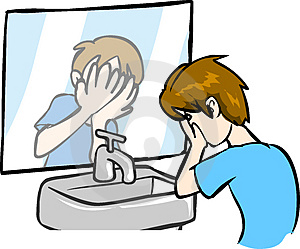 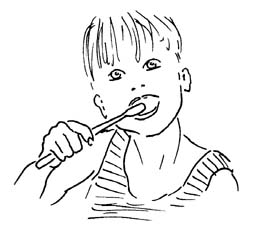    ____________________   ____________________                                                  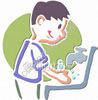 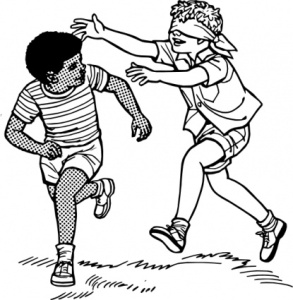 ____________________        ___________________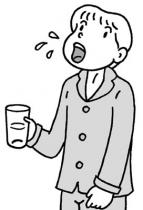 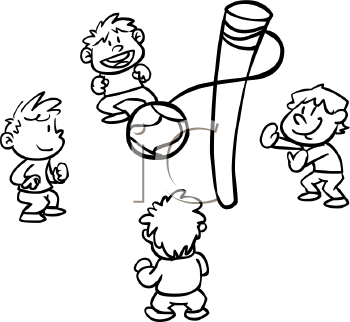 